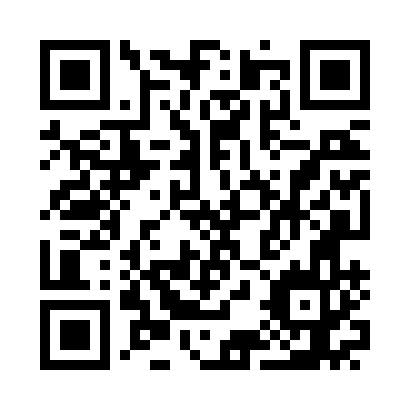 Prayer times for Agrifoglio, ItalyWed 1 May 2024 - Fri 31 May 2024High Latitude Method: Angle Based RulePrayer Calculation Method: Muslim World LeagueAsar Calculation Method: HanafiPrayer times provided by https://www.salahtimes.comDateDayFajrSunriseDhuhrAsrMaghribIsha1Wed4:145:5612:525:467:489:232Thu4:135:5512:525:467:499:253Fri4:115:5412:515:477:509:264Sat4:095:5212:515:477:519:275Sun4:085:5112:515:487:529:296Mon4:065:5012:515:487:539:307Tue4:055:4912:515:497:549:328Wed4:035:4812:515:497:559:339Thu4:025:4712:515:507:569:3410Fri4:005:4612:515:507:579:3611Sat3:595:4512:515:517:579:3712Sun3:575:4412:515:527:589:3813Mon3:565:4312:515:527:599:4014Tue3:545:4212:515:538:009:4115Wed3:535:4112:515:538:019:4316Thu3:525:4012:515:548:029:4417Fri3:505:4012:515:548:039:4518Sat3:495:3912:515:558:049:4719Sun3:485:3812:515:558:059:4820Mon3:465:3712:515:568:069:4921Tue3:455:3612:515:568:069:5022Wed3:445:3612:515:578:079:5223Thu3:435:3512:515:578:089:5324Fri3:425:3412:525:578:099:5425Sat3:415:3412:525:588:109:5526Sun3:405:3312:525:588:119:5727Mon3:395:3312:525:598:119:5828Tue3:385:3212:525:598:129:5929Wed3:375:3212:526:008:1310:0030Thu3:365:3112:526:008:1410:0131Fri3:355:3112:526:018:1410:02